CHAPTER 26ELECTRONIC VOTING SYSTEMS§1061.  Definitions(REPEALED)SECTION HISTORYPL 1967, c. 464 (NEW). PL 1979, c. 541, §A144 (AMD). PL 1985, c. 161, §5 (RP). §1062.  Obtaining and using(REPEALED)SECTION HISTORYPL 1967, c. 464 (NEW). PL 1975, c. 761, §36 (AMD). PL 1983, c. 391, §3 (AMD). PL 1985, c. 161, §5 (RP). §1063.  Requirements for devices(REPEALED)SECTION HISTORYPL 1967, c. 464 (NEW). PL 1975, c. 771, §§195,430 (AMD). PL 1985, c. 161, §5 (RP). §1064.  Bond required(REPEALED)SECTION HISTORYPL 1967, c. 464 (NEW). PL 1973, c. 585, §12 (AMD). PL 1979, c. 639 (RP). §1065.  Regulations of Secretary of State(REPEALED)SECTION HISTORYPL 1967, c. 464 (NEW). PL 1975, c. 771, §§196,430 (AMD). PL 1985, c. 161, §5 (RP). §1066.  Custody(REPEALED)SECTION HISTORYPL 1967, c. 464 (NEW). PL 1985, c. 161, §5 (RP). §1067.  Expense of storage and maintenance(REPEALED)SECTION HISTORYPL 1967, c. 464 (NEW). PL 1985, c. 161, §5 (RP). §1068.  Operating instructions(REPEALED)SECTION HISTORYPL 1967, c. 464 (NEW). PL 1985, c. 161, §5 (RP). §1069.  Ballot labels(REPEALED)SECTION HISTORYPL 1967, c. 464 (NEW). IB , c. 0, §6 (AMD). PL 1985, c. 161, §5 (RP). §1070.  Arrangement of voting place(REPEALED)SECTION HISTORYPL 1967, c. 464 (NEW). PL 1985, c. 161, §5 (RP). §1071.  Secrecy preserved(REPEALED)SECTION HISTORYPL 1967, c. 464 (NEW). PL 1985, c. 161, §5 (RP). §1072.  Preparation for elections(REPEALED)SECTION HISTORYPL 1967, c. 464 (NEW). PL 1985, c. 161, §5 (RP). §1073.  Procedure at the polling place(REPEALED)SECTION HISTORYPL 1967, c. 464 (NEW). PL 1967, c. 508 (AMD). PL 1985, c. 161, §5 (RP). §1074.  Delivery of ballots or ballot cards to the counting center(REPEALED)SECTION HISTORYPL 1967, c. 464 (NEW). PL 1985, c. 161, §5 (RP). §1075.  Test of automatic tabulating equipment; programs and voted ballot cards to be retained under seal(REPEALED)SECTION HISTORYPL 1967, c. 464 (NEW). PL 1985, c. 161, §5 (RP). §1076.  Proceedings at the counting center(REPEALED)SECTION HISTORYPL 1967, c. 464 (NEW). PL 1985, c. 161, §5 (RP). §1077.  Official returns(REPEALED)SECTION HISTORYPL 1967, c. 464 (NEW). PL 1985, c. 161, §5 (RP). §1078.  Manual counting authorized(REPEALED)SECTION HISTORYPL 1967, c. 464 (NEW). PL 1985, c. 161, §5 (RP). §1079.  Absentee votes(REPEALED)SECTION HISTORYPL 1967, c. 464 (NEW). PL 1983, c. 768 (AMD). PL 1985, c. 161, §5 (RP). §1080.  Recounts(REPEALED)SECTION HISTORYPL 1967, c. 464 (NEW). PL 1985, c. 161, §5 (RP). §1081.  Penalty(REPEALED)SECTION HISTORYPL 1967, c. 464 (NEW). PL 1975, c. 761, §37 (AMD). PL 1985, c. 161, §5 (RP). §1082.  Application of provisions to voting by electronic voting system(REPEALED)SECTION HISTORYPL 1967, c. 464 (NEW). PL 1985, c. 161, §5 (RP). The State of Maine claims a copyright in its codified statutes. If you intend to republish this material, we require that you include the following disclaimer in your publication:All copyrights and other rights to statutory text are reserved by the State of Maine. The text included in this publication reflects changes made through the First Regular and First Special Session of the 131st Maine Legislature and is current through November 1. 2023
                    . The text is subject to change without notice. It is a version that has not been officially certified by the Secretary of State. Refer to the Maine Revised Statutes Annotated and supplements for certified text.
                The Office of the Revisor of Statutes also requests that you send us one copy of any statutory publication you may produce. Our goal is not to restrict publishing activity, but to keep track of who is publishing what, to identify any needless duplication and to preserve the State's copyright rights.PLEASE NOTE: The Revisor's Office cannot perform research for or provide legal advice or interpretation of Maine law to the public. If you need legal assistance, please contact a qualified attorney.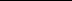 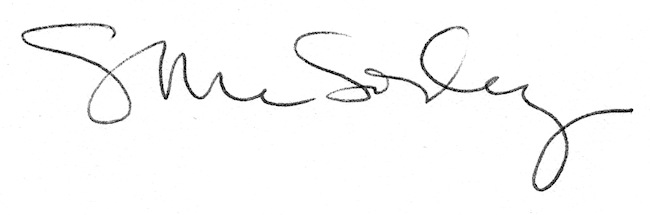 